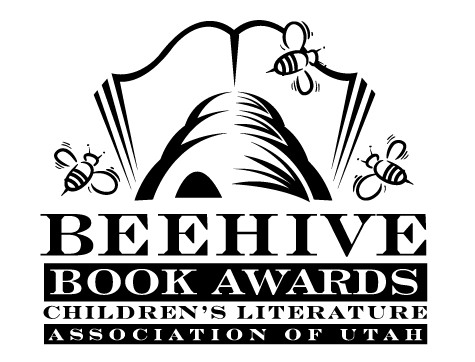 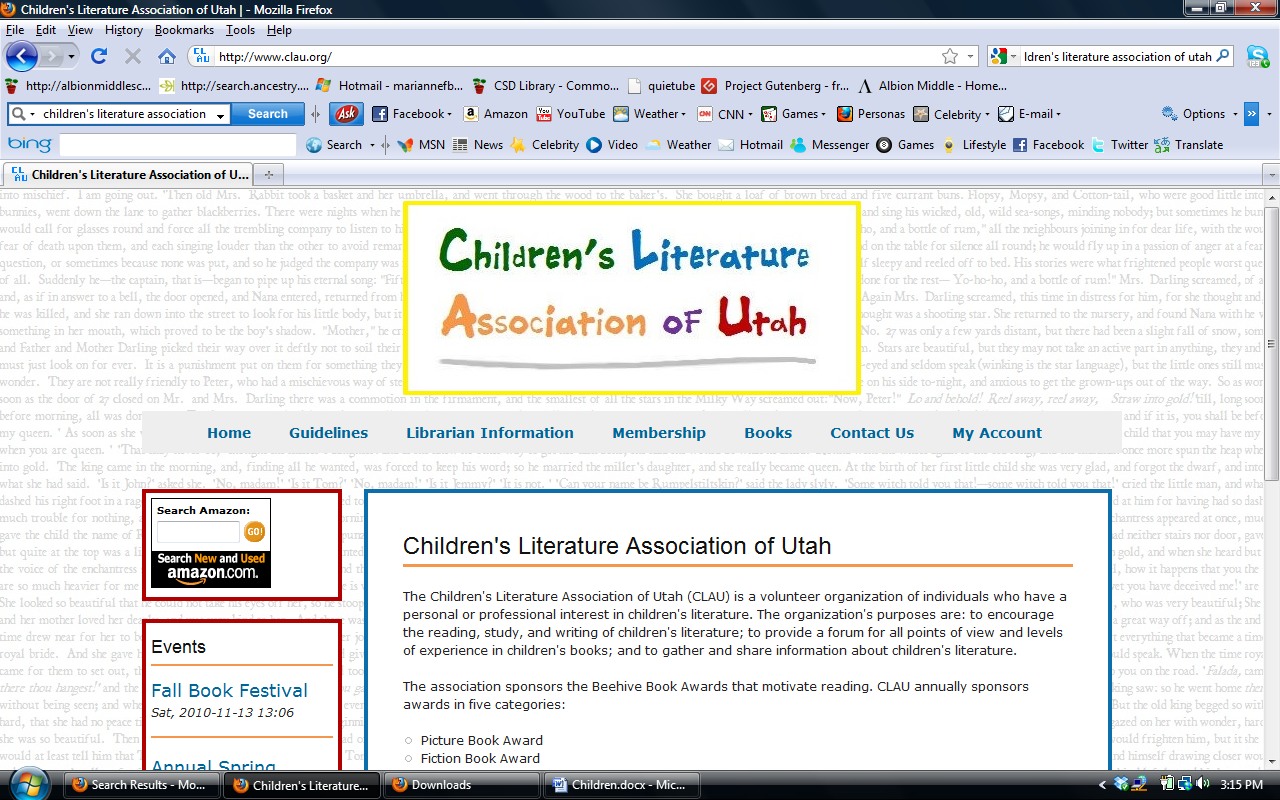 Children’s Fiction Books—Beehive Nominees 2010(Winner) The Magic Thief (The Magic Thief, book 1) by Sarah Prineas  The Big Field by Mike Lupica  The Cabinet of Wonders (The Kronos Chronicles, book 1) by Marie Rutkoski  A Crooked Kind of Perfect by Linda Urban  Emma-Jean Lazarus Fell Out of a Tree by Lauren TarshisThe Girl Who Could Fly by Victoria Forester  Middle School is Worse than Meatloaf: a Year Told Through Stuff by Jennifer L. Holm; illustrated Elicia Castaldi  The Mysterious Benedict Society (The Mysterious Benedict Society, book 1) by Trenton Lee Stewart; illustrated by Carson Ellis  Night of the Howling Dogs by Graham Salisbury  Someone Named Eva by Joan M. WolfPicture Books—Beehive Nominees 2010(Winner) When Dinosaurs Came With Everything by Elise Broach; illustrated by David Small  The Black Book of Colors by Menena Cottin; illustrated by Rosana Faria; translated by Elisa Amado The Chicken of the Family by Mary Amata; illustrated by Delphine Durand  The Cow that Laid an Egg by Andy Cutbill; illustrated by Russell Ayto  The End by David LaRochelle; illustrated by Richard Egielski  I Am Invited to a Party! (An Elephant and Piggie Book) by Mo WillemsLouder, Lili by Gennifer Choldenko; illustrated by S.D. Schindler  Mary Had a Little Lamp by Jack Lechner; illustrated by Bob Staake  My Travelin' Eye by Jenny Sue Kostecki-Shaw  South by Patrick McDonnellInformational Books—Beehive Nominees 2010(Winner) How Big Is It?: a Big Book all About Bigness by Ben Hillman  11 Planets: a New View of the Solar System by David A. Aguilar  Boys of Steel: the Creators of Superman by Marc Tyler Nobleman; illustrated by Ross MacDonald  Manfish: a Story of Jacques Cousteau by Jennifer Berne; illustrated by Eric Puybaret  Spiders by Nic Bishop  Seven Miles to Freedom: the Robert Smalls Story by Janet Halfmann; illustrated by Duane SmithSisters & Brothers: Sibling Relationships in the Animal World by Steve Jenkins and Robin Page  Two Bobbies: a True Story of Hurricane Katrina, Friendship, and Survival by Kirby Larson and Mary Nethery; illustrated by Jean CasselsWe are the Ship: the Story of Negro League Baseball by Kadir NelsonWhat to Do About Alice?: How Alice Roosevelt Broke the Rules, Charmed the World, and Drove Her Father Teddy Crazy!  by Barbara Kerley; illustrated by Edwin FotheringhamPoetry Books—Beehive Nominees 2010(Winner) Oh, Theodore!: Guinea Pig Poems by Susan Katz; illustrated by Stacey Schuett  42 Miles by Tracie Vaughn Zimmer; illustrated by Elaine ClaytonCrocs! by David T. Greenberg; illustrated by Lynn MunsingerFrankenstein Takes the Cake by Adam Rex  Imaginary Menagerie: a Book of Curious Creatures by Julie Larios; illustrated by Julie Paschkis  M is for Mischief: An A to Z of Naughty Children by Linda Ashman; illustrated by Nancy CarpenterOops! by Alan Katz; illustrated Edward KorenPizza, Pigs and Poetry: How to Write a Poem by Jack Prelutsky  A River of Words: the Story of William Carlos Williams by Jen Bryant ; illustrated by Melissa SweetThis Is Just to Say: Poems of Apology and Forgiveness by Joyce Sidman; illustrated by Pamela ZagarenskiYoung Adult Fiction Books—Beehive Nominees 2010(Winner) The Hunger Games (The Hunger Games, book 1) by Suzanne Collins*  Airman by Eoin Colfer  Beastly by Alex Flinn*  Book of a Thousand Days by Shannon Hale  Climbing the Stairs by Padma Venkatraman  Evolution, Me & Other Freaks of Nature by Robin Brande  House of Many Ways by Diana Wynne Jones  Schooled by Gordon Korman  Shift by Jennifer Bradbury  Sun and Moon, Ice and Snow by Jessica Day George  Unwind by Neal Shusterman*  Waiting for Normal by Leslie Connor  *mature readers